§2396.  Coordination of law1.  Causes of action extinguished; exception.  Notwithstanding Title 1, section 302, a cause of action or administrative proceeding that could have been asserted or instituted, whether or not pending, prior to or on the effective date of this Act arising out of or relating to sections 2386 and 2386-A and their predecessor statutes, sections 2366 and 2367 or due to an insurer's performance as a servicing carrier or other participation in the residual market mechanism may not exist or be brought against the pool, the board or an insurer that has timely paid to the pool in full at least the allocated share pursuant to section 2393, subsection 1.  This subsection does not apply to:  claims by servicing carriers for quarterly reimbursement from the pool; claims arising from a written agreement among any of the major insurers and the pool relating to payment of the allocated share of a delinquent insurer pursuant to section 2393, subsection 1; claims by an individual policyholder against its insurer; or claims by employees for benefits under residual market policies.[PL 1995, c. 289, §11 (NEW).]2.  Repeal of chapter 720.  The Bureau of Insurance Rules, chapter 720, is repealed effective July 1, 1995.  The collection procedures set forth in section 2393, subsection 2, paragraph D, subparagraph (2) apply to surcharges assessed under chapter 720 prior to the effective date of this chapter.[PL 1995, c. 289, §11 (NEW).]3.  Vacation of orders.  All orders of the superintendent relating to surcharges and assessments arising out of section 2386‑A are vacated except to the extent that they establish the amount and method of calculation of surcharges paid or to be paid by employers on policies issued or renewed with effective dates on or before June 30, 1995, and self-insurance plan years beginning on or before June 30, 1995.  All other decisions, orders and rules issued and adopted by the superintendent relating to workers' compensation insurance are invalid to the extent that they are inconsistent with this chapter.[PL 1995, c. 289, §11 (NEW).]SECTION HISTORYPL 1995, c. 289, §11 (NEW). The State of Maine claims a copyright in its codified statutes. If you intend to republish this material, we require that you include the following disclaimer in your publication:All copyrights and other rights to statutory text are reserved by the State of Maine. The text included in this publication reflects changes made through the First Regular and First Special Session of the 131st Maine Legislature and is current through November 1. 2023
                    . The text is subject to change without notice. It is a version that has not been officially certified by the Secretary of State. Refer to the Maine Revised Statutes Annotated and supplements for certified text.
                The Office of the Revisor of Statutes also requests that you send us one copy of any statutory publication you may produce. Our goal is not to restrict publishing activity, but to keep track of who is publishing what, to identify any needless duplication and to preserve the State's copyright rights.PLEASE NOTE: The Revisor's Office cannot perform research for or provide legal advice or interpretation of Maine law to the public. If you need legal assistance, please contact a qualified attorney.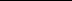 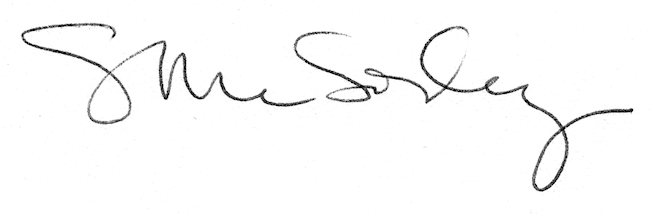 